Школа №134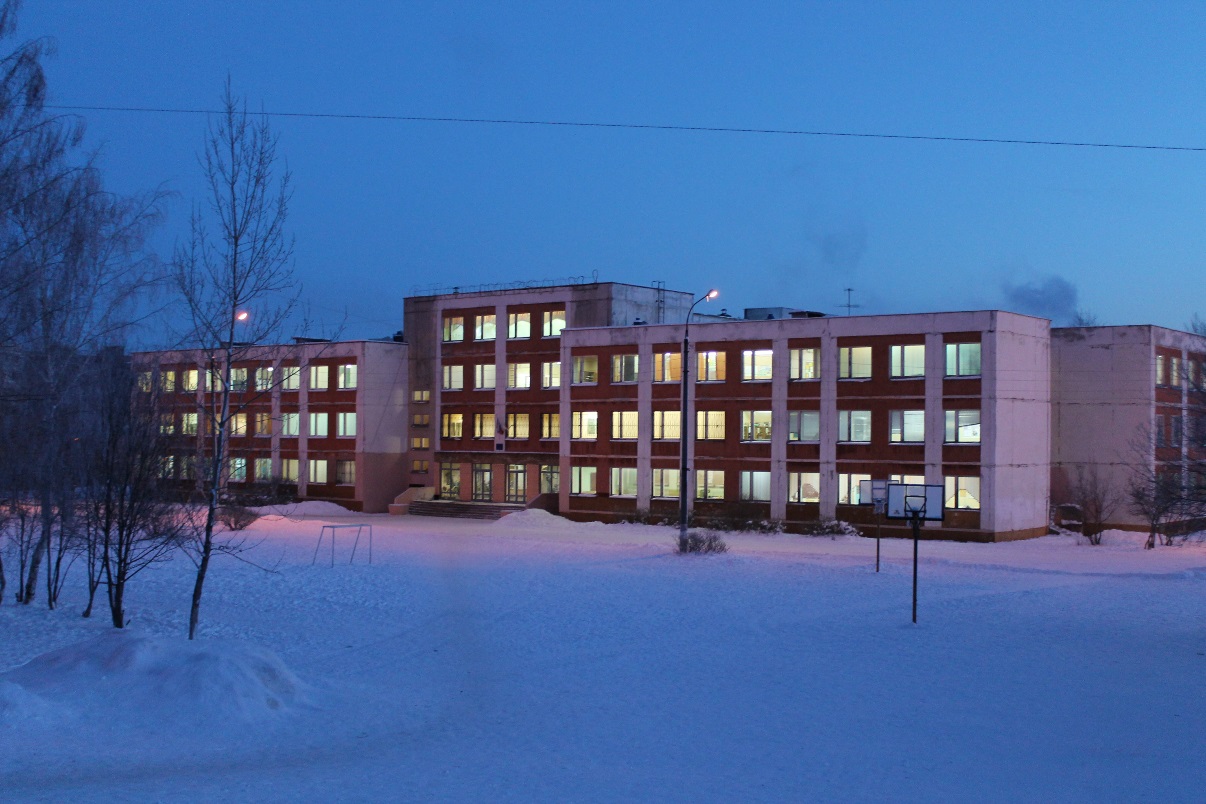 Наша школа впервые открыла свои двери в 1989 году.Она расположена на улице, которая названа в честь 40-летия Победы  в Великой Отечественной войне, на улице 40 лет Победы.А в годы Великой Отечественной войны на этом месте располагалась  деревня Щербинки.